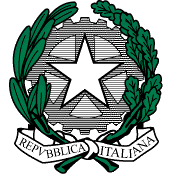 Liceo Scientifico Statale “Galileo Galilei”22036   ERBA   (Co)Anno scolastico_______ / ________ 				Classe _______ 	Sez. ______ I __ sottoscritto ______________________________________________________________________________                                                     (cognome e nome dell’alunno/a)nat ___ a _____________________________________________________________  (prov. __________________)il ___________________, residente a ________________________________________________________________via ______________________________________________________________ n. ______ tel. __________________cell. Madre _____________________   cell. Padre_______________________ cell. Alunno _____________________Indirizzo mail genitori  madre:  ______________________________________________________                                    padre:   ______________________________________________________                                    alunno _______________________________________________________Scuola o classe di provenienzaDenominazione ____________________________________comune______________________________________Anno scolastico _______________________ classe __________ sez. ___________Lingua straniera studiata __________________________________________________________________________Firma di un genitore o di chi ne fa le veci                                                            Firma dell’alunn_________________________________________                                                 _____________________________NOTE/COMUNICAZIONI________________________________________________________________________________________________________________________________________________________________________________________________________________________________________________________________________________________________________________________________________________Deposito Firma dei Genitori (o di chi ne fa le veci)                           Padre                                                                                                                                       Madre__________________________________                                                                           _________________________________Firma da apporre davanti ad un incaricato della scuola